新 书 推 荐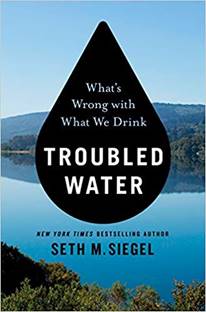 中文书名：《问题饮水》英文书名：TROUBLED WATER: WHAT’S WRONG WITH WHAT WE DRINK作    者：Seth Siegel出 版 社：St. Martin代理公司：WME/ANA/Lauren Li页    数：352页出版时间：2019年10月代理地区：中国大陆、台湾审读资料：电子稿类    型：大众社科内容简介：    《纽约时报》（New York Times）畅销书作家塞思·西格尔（Seth Siegel ）在本书中展示了我们的饮用水是如何被污染的，它可能对我们造成了什么影响，以及我们必须做什么才能确保水资源的安全。    如果你认为美国的饮用水问题在密歇根州的弗林特开始并结束，那你就要再想想了。从大城市、郊区到农村中心地带等各个地方，与癌症、心脏病、肥胖症、出生缺陷和智商低下有关的化学物质，往往是从我们的水龙头里涌出来的。    这样的情况要归咎于许多人：美国环保署、国会、由强有力的州长和市长组成的两党联盟、化工公司、饮用水公用事业公司，甚至美国宇航局和五角大楼。与此同时，瓶装水行业一直在加剧我们对自来水的担忧，但瓶装水往往也并不安全。    可悲的是，现有的技术是可以开启一个每人每周只需几美元，清洁、健康且安全的自来水新时代的。    《问题饮水》经过仔细研究，充满令人震惊的故事，讲述了在全国各地发现的受污染的水，以及那些成功提高我们饮用水质量和安全的平凡英雄。    它得出的结论是，为了保护我们最宝贵的财富，美国必须做些什么来扭转几十年来一直被忽视，并让各级政府采取不作为态度的现状。作者简介：    塞思·西格尔（Seth Siegel ）是一位律师、活动家、连续创业者，也是《让水存在吧》（Let There Be Water）一书的作者。他的文章发表在《纽约时报》（The New York Times）、《华尔街日报》（The Wall Street Journal）、《洛杉矶时报》（The Los Angeles Times）以及欧洲和亚洲的主流刊物上。他在世界各地，以及国会、联合国、世界银行和数十所顶尖大学就水资源政策发表了数百次演讲。媒体评价：    “这是一场迷人的叙述……本书就水资源这一辩题和更广泛的环境政策问题做出了重大贡献。”----《科克斯书评》（Kirkus Reviews），星级书评(starred)    “意义深刻……它提醒我们，气候和地理不能决定一个国家的命运。事实证明，自然条件没有政府的鼓励那么重要。”----《华尔街日报》（The Wall Street Journal）谢谢您的阅读！请将反馈信息发至：李文浩（Lauren Li）安德鲁·纳伯格联合国际有限公司北京代表处北京市海淀区中关村大街甲59号中国人民大学文化大厦1705室邮编：100872电话：010-82449901传真：010-82504200Email：Lauren@nurnberg.com.cn网址：http://www.nurnberg.com.cn
微博：http://weibo.com/nurnberg豆瓣小站：http://site.douban.com/110577/微信订阅号：ANABJ2002